By action of the 1976 Legislature, each School District Board of Directors may delegate control, supervision, and regulation of any extracurricular activity to the WIAA and compensate such entity for services provided.The local SCHOOL BOARD PRESIDENT and SUPERINTENDENT must sign this resolution form to indicate that the School Board has approved the Public School District’s or Private School’s membership with the Washington Interscholastic Activities Association (WIAA) and as members, these schools will follow the WIAA Rules and Regulations.DELEGATING AUTHORITY TO WIAAWHEREAS Chapter 32, Laws of 1975-76, 2nd Ex. Sess. grants authority to each school district board of directors to control, supervise and regulate the conduct of interschool athletic activities and other interschool extracurricular activities of an athletic, cultural, social, or recreational nature for students in the district.WHEREAS Chapter 32, Laws of 1975-76, 2nd Ex. Sess. authorizes school district boards of directors to delegate control, supervision and regulation of any of the aforesaid activities to any voluntary, nonprofit entity and to compensate any such entity for services provided subject to the satisfaction of certain conditions and approval by the State Board Of Education.WHEREAS the Washington Interscholastic Activities Association is a voluntary, nonprofit entity which has satisfied the conditions, expressly set forth in Chapter 32, Laws of 1975-76, 2nd Ex. Sess. and has further been approved by the State Board of Education in action taken on August 17, 1977.WHEREAS the board of directors of directors of the following School District or School being otherwise fully informed of the rules and regulations of the Washington Interscholastic Activities Association as approved by the State Board of Education and recognizing that said rules and regulations provide for private sponsorship of post-season tournaments for extracurricular activities by WIAA, consent to abide by such rules and regulations.NOW THEREFORE, the board of directors of the following School District or School hereby delegates to the Washington Interscholastic Activities Association the authority to control, supervise and regulate interschool activities consistent with the rules and regulations of WIAA. The Board of Directors retains the right to establish eligibility standards that meet or exceed the rules and regulations of WIAA.INTERSCHOLASTIC OFFICIALS L&I COVERAGE STATEWIDEBeginning July 1, 1988, interscholastic sports officials were covered by Washington State Labor and Industries via a common rate and payment system that eliminated game-by-game calculations and record keeping by school and/or district business offices.  WIAA will guarantee payment of L&I premiums for WOA registered officials for all interscholastic activities under WIAA’s jurisdiction and will assess WIAA member schools via classification rates at the same time service fees are billed.  Officials L&I coverage is only in effect for activities authorized and offered by School Board approval and listed on the school’s WIAA membership form. By signing below the School District Superintendent/Head of School, School Board President (for Public School Districts), and school board members agree to the information above for the public school district or private school listed above, on or before the date listed above.Superintendent/Head of School:   	 Signature:____________________________				School Board President (if applicable):  	 Signature:____________________________School Board Members (list WIAA Contact as first school board member):   1. 	 Signature:____________________________2. 	 Signature:____________________________3. 	 Signature:____________________________4. 	 Signature:____________________________5. 	 Signature:____________________________SCHOOL BOARD RESOLUTION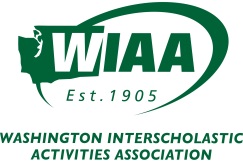 Electronic form available at:  wiaa.com/resolution.aspxReturn by the second Friday in June annually.School District Type (select one):        School District Name:               Resolution # (optional):    Date: 